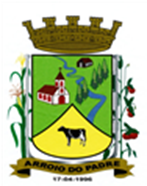 ESTADO DO RIO GRANDE DO SULMUNICÍPIO DE ARROIO DO PADREGABINETE DO PREFEITOÀ			Mensagem 38/2024.Câmara Municipal de VereadoresSenhor PresidenteSenhores VereadoresAo precisar enviar para apreciação desta Casa Legislativa mais um projeto de lei, quero cumprimentá-los e expor o seguinte.O projeto de lei 38/2024, o exemplo de outras oportunidades, tem por finalidade de novamente dispor sobre a autorização ao Município, de contratar clínica especializada para a realização de exames de anemia infecciosa e de vacina contra a influenza em equinos que participarão dos desfiles da Festa Regional do Caqui e da Maçã e nos Festejos da Semana Farroupilha de 2024.Do valor total de cada exame a contrapartida do proprietário do animal deverá ser de 20% (vinte por cento). O valor efetivo dos exames será conhecido somente após a realização de processo licitatório para definição da clínica especializada neste assunto.Ainda, importante lembrar, que o proprietário proponente deverá pagar de forma antecipada, o valor da contrapartida na tesouraria do Município.O Município, através de seu Poder Executivo tem como importante a sua participação na realização desses exames e a tem como um incentivo a participação no desfile nos momentos marcantes para a localidade e nesta condição propõe o presente projeto de lei, ao qual aguarda acolhida e aprovação.Sendo o que havia para o momento.Atenciosamente.Arroio do Padre, 23 de fevereiro de 2024._____________________Edegar HenkeVice-prefeito no Exercício do Cargo de PrefeitoAo Sr.Adavilson Kuter TimmPresidente da Câmara Municipal de VereadoresArroio do Padre/RSESTADO DO RIO GRANDE DO SULMUNICÍPIO DE ARROIO DO PADREGABINETE DO PREFEITOPROJETO DE LEI Nº 38, DE 23 DE FEVEREIRO DE 2024.Autoriza o município de Arroio do Padre, Poder Executivo a contratar veterinário / clínica especializada para realização de exames de anemia infecciosa e de vacina contra a influenza em equinos que participarão dos desfiles da Festa do Cáqui e da Maçã e nos festejos da Semana Farroupilha, de 2024.Art. 1º A presente Lei dispõe sobre o pagamento de exames de anemia infecciosa e de vacina contra a influenza em equinos que participarão dos desfiles da Festa do Cáqui e da Maçã e nos festejos da Semana Farroupilha, de 2024.Art. 2º Fica autorizado o município, Poder Executivo, a contratar veterinário / clínica especializada para realização de exames de anemia infecciosa e de vacina contra a influenza em equinos que vão participar dos desfiles da Festa do Cáqui e da Maçã e dos festejos da Semana Farroupilha, de 2024.Art. 3º Fica autorizado a realização de exames em aproximadamente em 30 (trinta) equinos, no valor de aproximadamente R$ 200,00 (duzentos reais).§ 1º. Do valor a ser dispendido pelo município na contratação dos exames, que será conhecido após a realização de processo licitatório, 20% (vinte por cento) serão de responsabilidade do proprietário do animal.§ 2º. O valor de que trata o parágrafo anterior, deverá ser pago na tesouraria do município, de forma antecipada, a realização dos exames.§ 3º. Será publicado aviso para o conhecimento dos proprietários dos animais a participar.Art. 4º As despesas decorrentes desta Lei correrão por dotações orçamentárias próprias vinculadas a promoção de atividades culturais no município.Art. 5º Esta Lei entra em vigor na data de sua publicação.            Arroio do Padre, 23 de fevereiro de 2024.Visto técnico:Loutar PriebSecretário de Administração, Planejamento, Finanças, Gestão e TributosEdegar HenkeVice-prefeito no Exercício do Cargo de Prefeito